CHEMISTRY (233)Chemistry Paper 1 (233/1)1.	Observations: dissolves Purple colour spreads in the way Explantion: The crystal break into small particles of potassium manganate (VII) which move in all directions. 										(2 marks)2.	Mass of hydrated salt=(33.111 – 30.296) =2.815g	Mass of anhydrous salt =(32.781- 30.296) = 2.485g 	Mass of water =(2.815 – 2.485) =0.330g	33.111 – 32.781 = 0.330 g								(3 marks)	CaSO4		:	xH2O	Mass 2.485		0.330		Moles       	Ratio =1	=1      					Formula 	CaSO4H2O            							(3 marks)3.	I	The red litmus paper turns white/the litmus paper is bleached. 	II	Put a filter paper dipped in acidified potassium dichromate (VI) into the gas.	III	The bromine water is decolourised. 						(3 marks)4.	(a)	C13H27COO-Na+  or C14H27ONa+Soap detergent or Soap(c)	(C13H27COO-)2Ca2+ or (C13H27C00-)2 Mg2+ 					(3 marks)	5.	R.M.M of Ca3(PO4)2	Ca=40 × 3 = 120	P=31 × 2 = 62	O=16 × 8 =   	H3PO4		H=1 × 3	=   3			P=31× 1	= 31			O=16 × 4	= 64                                                               98	I mole Ca3(PO4)2 gives 2 moles of H3PO4	310g of Ca3(PO4)2 gives 2 × 98g of H3PO4  = 196g	Therefore 155 x 1000g            					=98000g					=98kg							(2 marks)6.	Propanol										(2 marks)Butanoic acid	7.	(a)	Atoms of the same element having different masses.	(b)	(18-8)=10 neutrons								(2 marks)8.	(a)	A black solid.			(b)	FeS(s) + 2HCI(aq)                                 FeCl2(aq) + H2S(g)	(c)	The powder has a larger surface area than the iron fillings hence the reaction is faster.										(3 marks)9.	Zn(s) + H2SO4(aq)                  ZnSO4(aq) + H2(g)	Zn(s) + 2H2SO4(1)		ZnSO4(aq) + 2H2O(1)					(2 marks)10.	Magnesium burns in air to form MgO and Mg3N2		Mg3N2 reacts with water to liberate ammonia gas					(2 marks)11.	(a)	Ionic or ElectrovalentW:  has 7 electrons in its outermost energy level and hence easily gains an electrons to complete the octet. 								(3 marks) 12.	(a)	Oxygen The pH decreases 	HOCI decomposes to give more HCI in the mixture.				(3 marks)Pass product E over anhydrous copper (II) Sulphate (1) which turns from white to blue.Or	(Use Cobalt Chloride (anhydrous) which turns from blue to pink.			(2 marks)14.	(a)	G		(b)	A1										(2 marks)15.	J:  the solubility of the substance decreases with increase with temperature.	(2 marks)16.	Heat the metal in air to form the oxide (CuO).Add excess dcl HCI to the oxide to get CuCl2.Concentrate the filtrate and leave to crystalise. Filter and dry the crystals at room temp/between pieces of filter paper.		(3 marks)17.	(a)	Amphoteric 	(b)	Lead, Zinc, and aluminium 							(3 marks)18.	(a)	Position for silicon.U 	(c)	2Q(s) + T2(g)		2QT2(g)	 						(3 marks)19.	(a)	Zn(s)/Zn//Ag/Ag(s)-			Cu(s)/Cu//Ag/Ag(s)	The solution changes to blue because Cu metal dissolves to form 	      CuMetal silver is deposited on the sides of beaker because Ag+ reduced to 	  Ag(s)									(3 marks)20.	(a)	At constant temperature and pressure, the rate of diffusion of a gas is 				inversely proportional to the square root of its density.  	(b)			       =		RX=7.24cm3S-1						(3 marks)21.	(a)	Cu2+(1) moving towards the cathode .	(b)	40H- – 4e                     2H2O(1) +)2(g)- 						(3 marks)22.						(3 marks)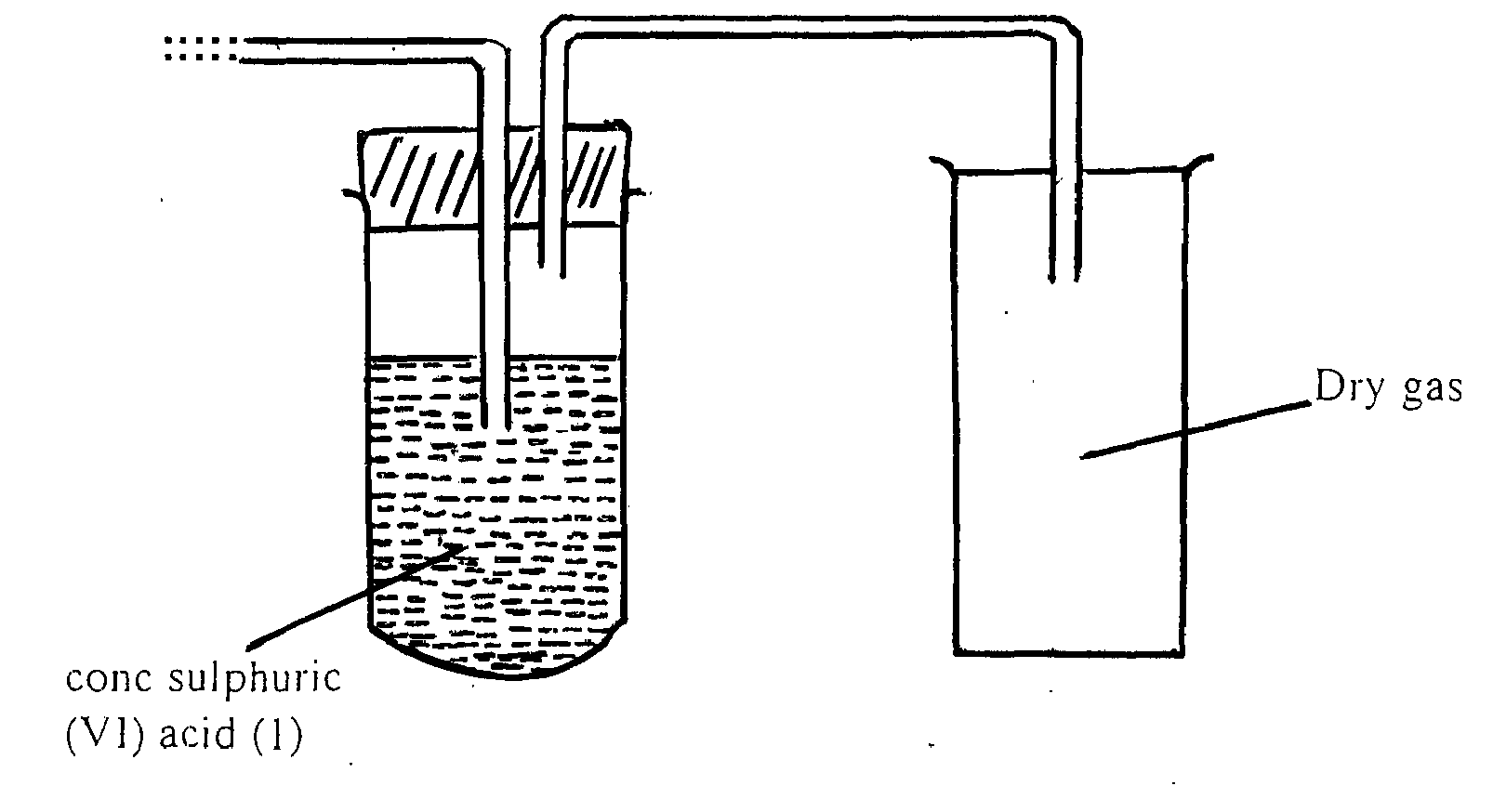 23.	The brown colour of the mixture intensifies/increases and the green colour of the mixture fades/decreases. Iron (II) is converted to Fe3+ 					(2 marks)24.	(a)	He 	(b)	(i)	Z1 = 235,(½) Z2=54		(ii)	Nuclear fission							(3 marks)25.	(a)	Cooling Latent heat of fusion 								(2 marks)26.	(a)	I – Pb2+			II – CO		(b)	PbO(s)	+2H Pb+ H2O(1)						(3 marks)27.	(a)	Mg(0H)2(ag)	+ 2HCI (aq)MgCl2(aq) + H2O(1) or mole ratio 		No of moles of acid = 0.0023 		Moles of Mg(OH)2 in antacid					=0.00115 × 58=0.067g	(b)	% of Mg(OH)2 in anticid		Mg(OH)1 2	=×100=13.4%						(3 marks)28.	(a)	(i) 	C-1Cryolite			(ii)	D-1	Electrolysis							(2 marks)	(b)	Good conductor.Meleable.			Light.Does not corrode easily.High melting point.Does not rust.								(1 mark)29.	(a)	Gas syringe/graduated gas cylinder.		(b)	(i)
	  	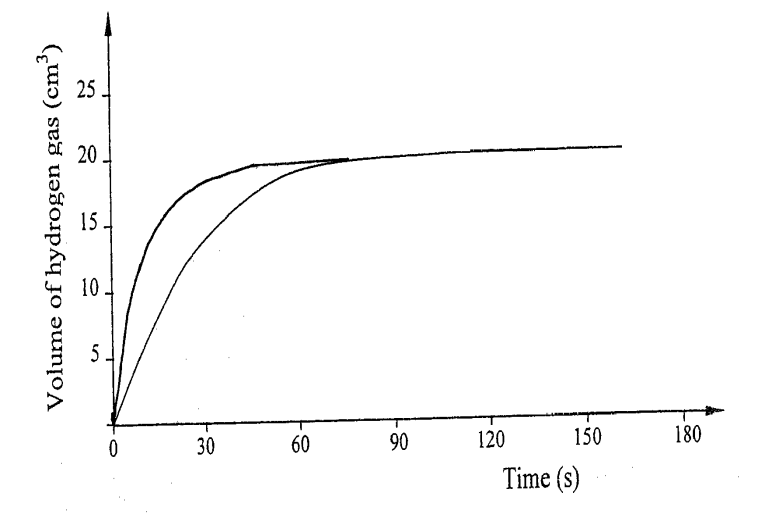 (ii)	The molecules of the reactants have higher energy the reaction is faster.											(3 marks)30.	It burns to form SO2 which is a pollutant as it causes breathing problems and 			acid rain. 										(1 mark)31.	(a)	Neutralization 	(b)	(i)	Calcium hydrogen carbonate. 		(ii)	Drying agent. 								(3 marks)RSNQVTUP